Машиночитаемая доверенность: что это и как работать с МЧД в 2023 году14 августа 2023  С 1 сентября 2023 года удостоверяющие центры перестанут выдавать сотрудникам сертификаты юрлиц. Когда срок действия старых электронных подписей закончится, нужно будет использовать электронную подпись физлица и машиночитаемую доверенность.В этой статье:Что такое МЧД или электронная доверенностьСроки введения машиночитаемых доверенностейПринципы работы МЧД и содержание доверенности Как передоверять машиночитаемую доверенностьЧто ещё появится в машиночитаемых доверенностяхМЧД в налоговой отчётности уже работаетМЧД в Росстате, таможне и Честном ЗНАКеИспользование электронной доверенности в ЭДО с контрагентамиСервис Контура для работы с доверенностямиЗачем вводят МЧДЧто такое МЧД или электронная доверенностьМашиночитаемая доверенность (МЧД) — электронный аналог бумажной доверенности на подписание электронных документов. Это файл в формате xml, в котором указана информация о доверителе, представителе (уполномоченный работник) и полномочиях, которые он получает. У МЧД есть ещё одно название, более разговорное — электронная доверенность. Главная задача МЧД — подтвердить, что сотрудник или внештатный работник, может подписывать электронные документы от имени организации.МЧД отличается от электронного скана бумажной доверенности. У машиночитаемой доверенности есть специальный формат, а также требования к содержанию. Сведения из машиночитаемой доверенности информационная система или сервис могут считать автоматически. Чего не получится сделать со скан-копией. Поэтому МЧД нужно создавать в специальных сервисах. Например, в Контур.Доверенности. В нем вы сможете формировать, отзывать, отслеживать актуальность и управлять всеми МЧД вашей компании. Директор компании подписывает МЧД квалифицированной электронной подписью (КЭП, а далее — ЭП). Когда сотрудник будет сдавать отчетность или заверять счета-фактуры, он приложит МЧД к пакету подписанных документов.Сроки введения машиночитаемых доверенностейС 1 сентября 2023 года удостоверяющие центры перестанут выдавать сотрудникам сертификаты с реквизитами юрлиц. Когда истечёт срок действия старых, документы от имени компании нужно будет подписывать сертификатом физлица и прикладывать к ним машиночитаемую доверенность.  Пока сертификат юрлица действует, сотрудники могут использовать два варианта:Подписывать документы сертификатом юрлица на площадках, которые не перешли на новые правила работы.Использовать подпись физлица в системах, которые принимают машиночитаемые доверенности. Сейчас МЧД можно использовать в электронном документообороте с контрагентами, ФНС, СФР, Честном ЗНАКе, ФТС, Федресурсе, ГИИС ДМДК.После того, как сертификат юрлица перестанет действовать, останется только один способ — сертификат физлица плюс машиночитаемая доверенность. Поэтому откладывать переход на МЧД не стоит. Поскольку в любой момент может измениться состав наделённых полномочиями сотрудников, а получить после 1 сентября 2023 года сертификат юрлица не получится.Чтобы сотрудники могли удобно работать в переходный период в Контуре, к сертификату с реквизитами юрлица для сотрудника, мы дополнительно выдаём подпись физлица.Принципы работы МЧД и содержание доверенности Ниже расскажем то, что уже известно про машиночитаемые доверенности на данный момент. Выпуск доверенностейРуководитель или сотрудник вносит информацию в машиночитаемую доверенность. После этого руководитель подписывает МЧД своей электронной подписью  — личная ЭП физлица не подойдёт. Подписанная МЧД отправляется на хранение в информационную систему (ИС).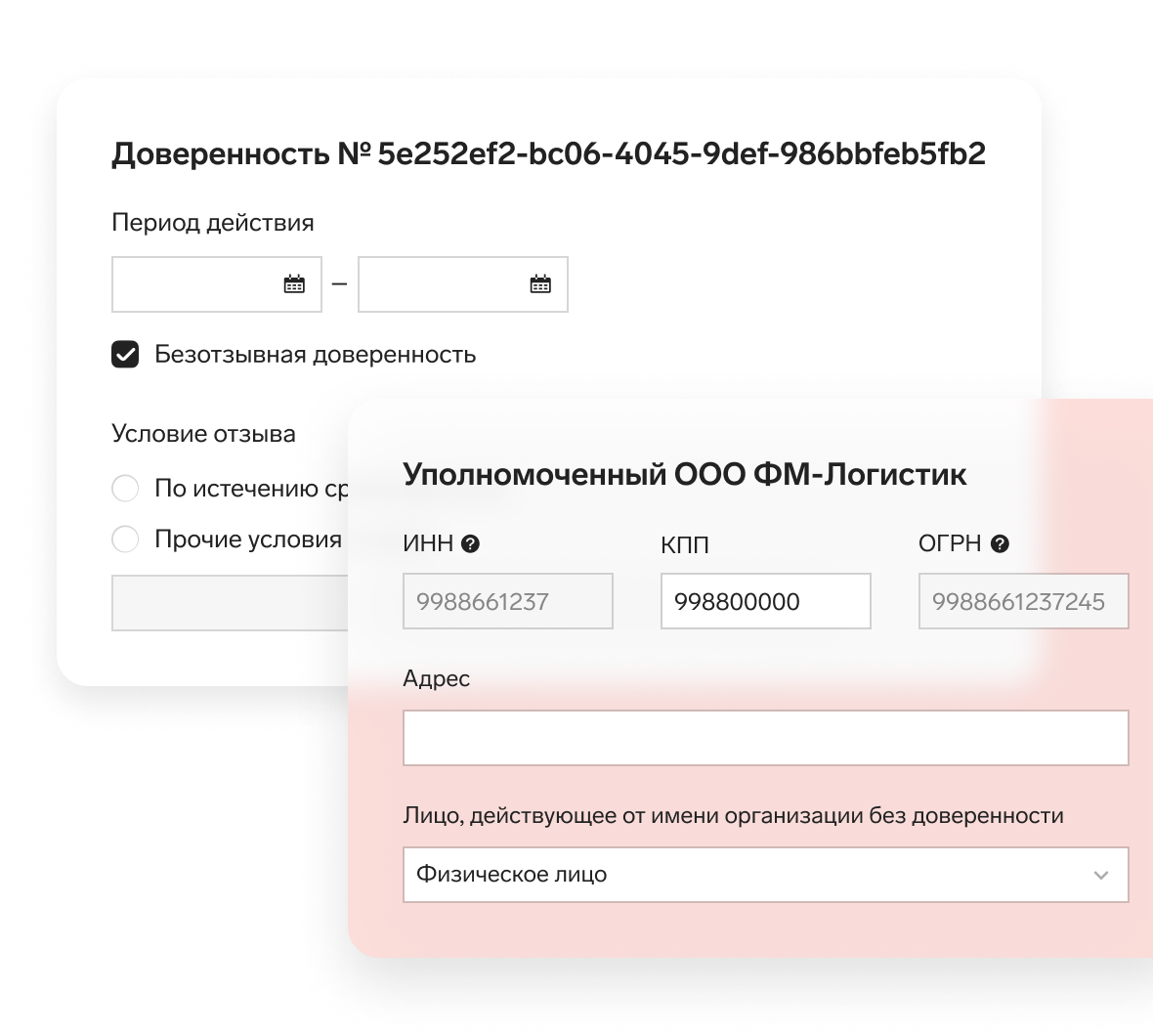 Пример заполнения машиночитаемой доверенности в сервисе Контура. Указываются сроки действия доверенности, данные сотрудника и компании.Хранение доверенностейМЧД может храниться в разных системах — в зависимости от того, в какой системе директор подписал доверенность, куда МЧД будут передавать и как настроена работа с МЧД в организации.Подходят информационные системы: операторов ЭДО, в том числе Контура;федеральных органов исполнительной власти (ФНС, ПФР, ФСС и других);аккредитованных удостоверяющих центров (УЦ), в их числе и Контур;УЦ ФНС, Казначейства или Центробанка;головного удостоверяющего центра (ЕСИА);система, в которой происходит подписание документов, например, собственная ИС организации или сервис Контура;системы аккредитованных доверенных третьих сторон (пока не существует).Руководитель должен подписать доверенность электронной подписью перед тем, как передать в систему.Отправка и использование доверенностей Сотрудник может отправлять МЧД двумя способами:отдельным файлом вместе с пакетом подписанных документов. Тогда сотрудник находит файл доверенности в архиве системы, прикрепляет его к подписанным документам и отправляет. указать только номер МЧД, хранящейся в сторонней системе. Такая система не только хранит МЧД, но и передаёт информацию из них в общую базу доверенностей. Поэтому отправлять сам файл доверенности не нужно — получатель документов введёт номер МЧД и узнает необходимые данные. Чтобы пользоваться этим способом, информационная система компании должна уметь обращаться к общей базе.    Получатель машиночитаемой доверенности может проверить: срок действия доверенности;полномочия сотрудника, указанные в МЧД;электронную подпись директора, которой подписана МЧД.Отзыв доверенностиЕсли у сотрудника больше нет полномочий подписывать документы организации или его полномочия изменились, директор может отозвать машиночитаемую доверенность. Для этого он направляет в информационную систему, которая хранит МЧД, заявление на отзыв. По какой форме заполнять заявление, каждая система устанавливает самостоятельно. Сам сотрудник тоже может отказаться от полномочий. Для этого ему нужно подписать отказ своим сертификатом.Содержание МЧДУ машиночитаемых доверенностей есть общие требования к содержанию. Их устанавливает приказ Минцифры РФ от 18.08.2021 № 857. В общих чертах, в доверенности должны быть: информация о МЧД — название и номер, срок действия;данные доверителя (физлица, ИП или юрлица);данные представителя и полномочия, которые он получает;возможность передоверия;электронная подпись, которой подписана МЧД.Как именно МЧД будет выглядеть, может отличаться от системы к системе. Единый формат доверенности разрабатывает Минцифры РФ, но он будет носить рекомендательный характер. Чтобы работать с доверенностями было удобно, Минцифры РФ разработало единый формат МЧД. Его уже поддержали крупные игроки рынка и многие ФОИВ. Но пока единый формат носит рекомендательный характер. Пока требования к МЧД не стали едиными для каждой системы, вы всегда можете обратиться за помощью к экспертам Контура. Они помогут разобраться во всех тонкостях.Как передоверять машиночитаемую доверенностьРуководитель может выдать сотруднику МЧД, позволяющую наделять полномочиями и выдавать МЧД другим лицам (что позволяет руководителю не подписывать все МЧД компании). При этом действуют правила:Самостоятельно выдать МЧД с правом передоверия может руководитель юрлица, глава филиала или представительства юрлица (ст.187 ГК РФ). Заверять такую МЧД у нотариуса ему не понадобится.В других случаях необходимо заверить у нотариуса МЧД, выданную в порядке передоверия. Например, если бухгалтер передоверяет доверенность другому сотруднику — нужно обращаться к нотариусу.Главное — в цепочке передоверия МЧД всегда есть сама первая, «родительская» или «корневая» доверенность. Если она перестанет действовать, то и все передоверенные тоже перестанут работать. Это основные моменты передоверия МЧД.Что ещё появится в машиночитаемых доверенностяхПолномочия в доверенности можно указать в свободной форме либо взять из классификатора полномочий. Классификатор — это перечень наиболее распространённых полномочий. Полномочия в нем можно будет найти по номеру или названию. Ознакомиться с классификатором — через Госуслуги.Пока классификатор полномочий находится в разработке. Как именно он будет выглядеть, можно оценить на примере недавно созданного классификатора ФНС.МЧД в налоговой отчётности уже работаетСдавать налоговую отчетность можно с машиночитаемой доверенностью. Порядок работы с МЧД описывает приказ ФНС от 30.04.2021 № ЕД-7-26/445@.Необходимо отправить МЧД в ФНС один раз до отправки отчётности. Оформить доверенность можно на уполномоченного работника или обслуживающую бухгалтерию. Эта схема похожа на отправку бумажной доверенности, только все процессы переведены в онлайн. Использовать МЧД с налоговой отчётностью уже можно в Контур.Экстерне.

Аналогичный порядок работы с МЧД запущен и в Социальном фонде России (СФР). Организация до сдачи отчетности отправляет МЧД в СФР. Когда Фонд примет доверенность, у неё появится номер — этот номер нужно будет указывать при передаче отчётов.МЧД в Росстате, таможне и Честном ЗНАКеПланы по использованию МЧД есть у некоторых госпорталов. Например, системы алкогольной отчетности Росстат, Росреестр. Однако пока форматов доверенностей для этих ведомств нет.Система маркировки Честный ЗНАК, система Федресурс и портал Федеральной таможенной службы (ФТС) реализовали работу с МЧД, но не в полном объёме.  До 1 сентября 2023 года сотрудникам и уполномоченным лицам можно оформить ЭП юрлица. С ней они смогут действовать от имени организации: сдавать отчетность, участвовать в госзакупках, подписывать договоры.Использование электронной доверенности в ЭДО с контрагентамиМашиночитаемую доверенность можно применять при документообороте между компаниями. Принцип создания доверенности такой же, что и для отчетности — перед отправкой МЧД руководитель должен подписать её своей электронной подписью.Сервис Контура для работы с доверенностямиКонтур создал свой сервис для работы с машиночитаемыми доверенностями — Контур.Доверенность.В сервисе можно создавать, подписывать, передавать, проверять и отзывать МЧД. Другие возможности появятся позже, после утверждения дополнительных нормативно правовых актов по МЧД. Команда сервиса планирует добавить в сервис доверенности для отчетности в налоговую и ФСС. А также поддержать форматы доверенностей, которые будут появляться в других системах.Контур.Доверенность позволяет управлять всеми МЧД организации в одном месте. Директор может подписывать их, менять полномочия, отзывать и отслеживать срок действия. Если он не готов самостоятельно управлять всеми доверенностями организации, можно назначить ответственного сотрудника. Он будет оформлять доверенности, а директору останется только подписать их.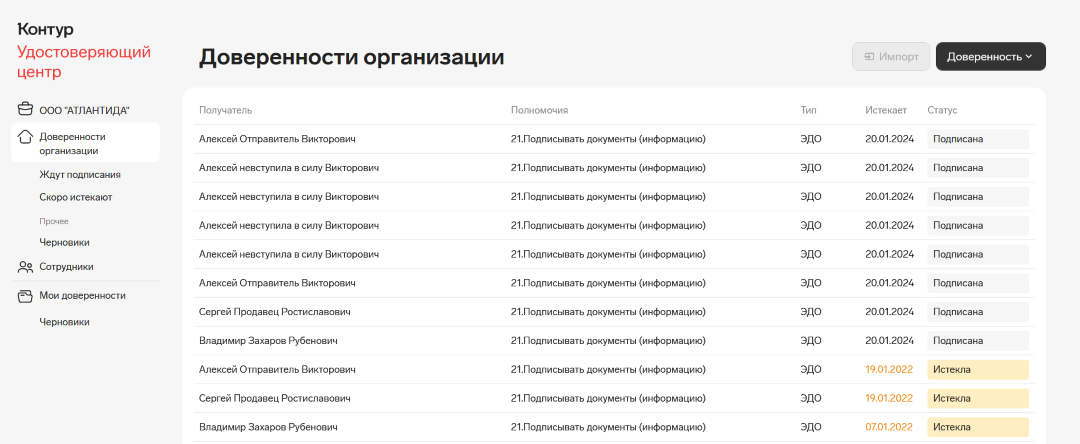 Скриншот из сервиса Контур.Доверенность. Видны все МЧД компании, кому они выданы и когда заканчиваются. Сервис уже можно использовать для обмена документами с контрагентами (B2B-отношения), например, в Диадоке. А также есть возможность интегрировать его во внутрикорпоративную систему или другой сервис — с помощью API Контур.Доверенность.Зачем вводят МЧДПервые машиночитаемые доверенности начали использовать с марта 2022 года. Именно тогда изменились правила работы с электронной подписью — изменился тип электронной подписи, которую должны будут использовать сотрудники (нововведения 63-ФЗ «Об электронной подписи»).Электронные доверенности законодатели ввели, чтобы повысить безопасность использования электронных подписей в организациях. Ранее сотрудники подписывали документы компании двумя способами: использовали электронную подпись юрлица — в ней указывались и данные сотрудника, и его принадлежность к компании. Способ безопасный, однако не всегда позволял проверить все полномочия сотрудника и срок этих полномочий; использовали дубликат закрытого ключа подписи руководителя. Этот способ очень рискованный, поскольку любой, кто имел доступ к ключу директора, мог совершать любые действия от лица организации, в том числе финансовые махинации или ликвидацию компании. По новым правилам сотрудники и уполномоченные лица будут использовать только личную электронную подпись физлица — в ней есть только данные сотрудника и нет данных о компании. И чтобы подтвердить полномочия, сотрудник будет прикладывать МЧД при подписании документов. Новая схема работы безопаснее как для организации, так и для сотрудника.Управлять всеми МЧД компаниями поможет сервис Контур.Доверенности. В нем можно создавать, отправлять и отзывать МЧД, следить за их актуальностью и полномочиями сотрудников.Конец формы